Kostenfreie Deutschlernangebote für Ukrainer*innenhttps://www.jicki.de/deutsch-ukrainisch/Kostenlose Deutschkurse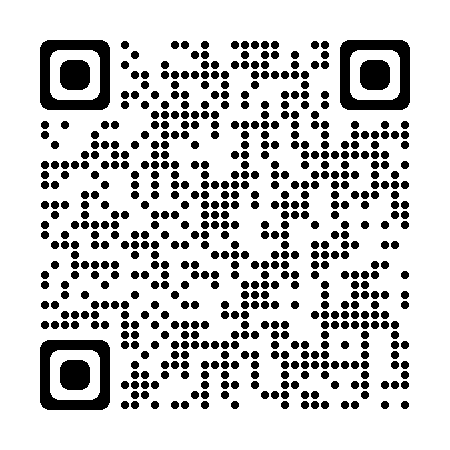 https://de.babbel.com/de/magazine/babbel-ukraineKostenlose Sprachlern-App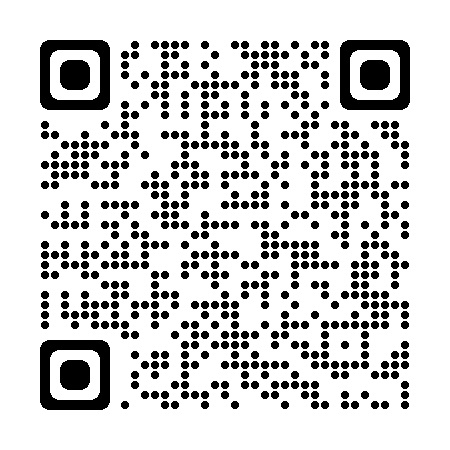 https://learngerman.dw.com/ukMit dem Deutschtrainer können Sie Vokabeln lernenund Ihre Aussprache verbessern.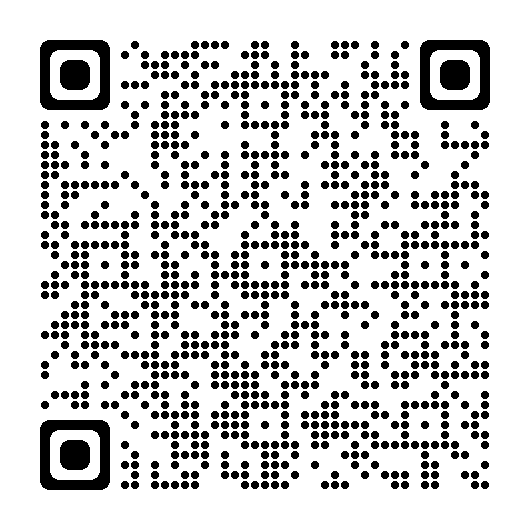 https://deutsch-lernen.zum.de/wiki/Willkommen-Materialien_Ukraine#Zeichner_bauen_Br.C3.BCckenLernplattform mit vielen Möglichkeiten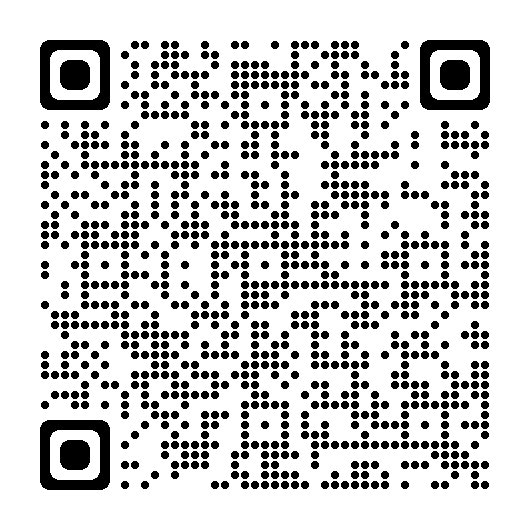 https://www.vhs-lernportal.de/Kostenlose Deutschkurse online, nach Registrierung.Anleitung für Registrierung auf Ukrainisch vorhanden.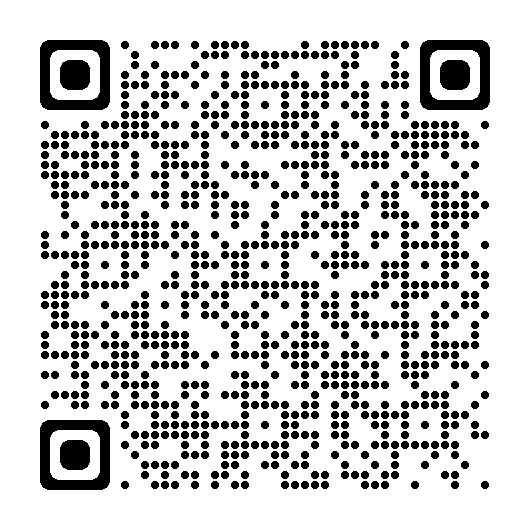 https://ankommenapp.de/APP/DE/Startseite/startseite-node.htmlSprachlern-App für Anfänger*innen zum kostenlosen Download.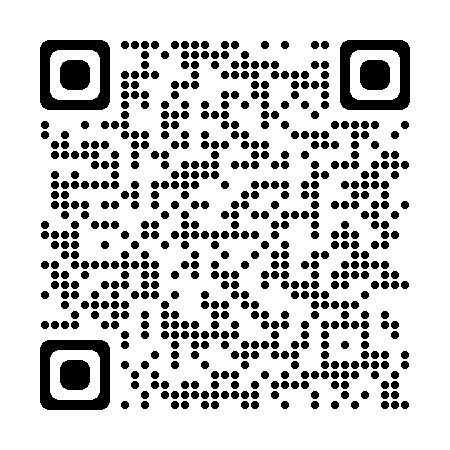 https://www.goethe.de/de/spr/ueb.htmlViele kostenlose Medien zum Deutsch lernen:Apps mit Lernmaterialien, Videos, Podcasts und Spielebis zu Social Media- und Community-Angeboten.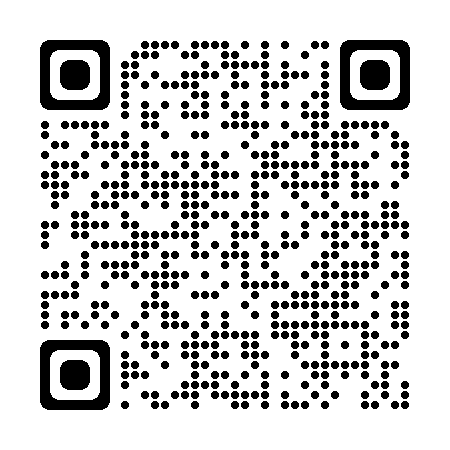 https://www.youtube.com/c/24hDeutschErklärvideos, die zusätzlich zu anderen DeutschlernangebotenGrammatik-Wortschatz und Landeskundeinformationen vermitteln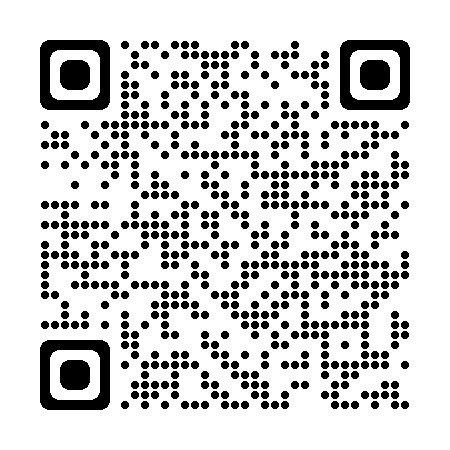 https://learngerman.dw.com/de/c-36519687Videoserie und viele interaktive Übungenvermitteln Lerninhalte unterhaltsam und praxisnah.Für Anfänger ab A1.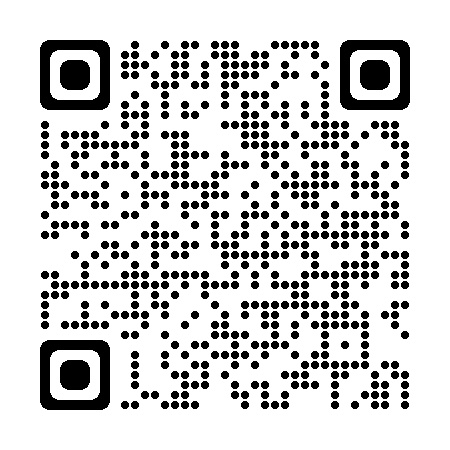 https://home.little-world.com/Sprachpatenschaften für fortgeschrittene Deutschlernende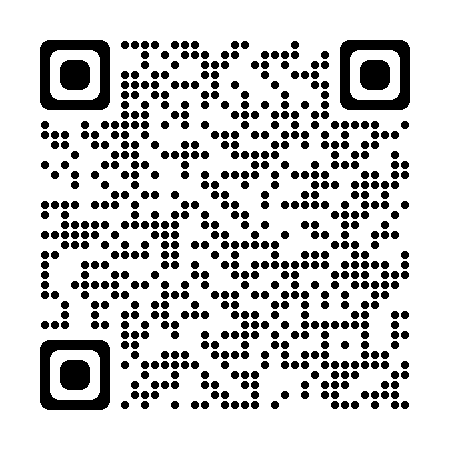 